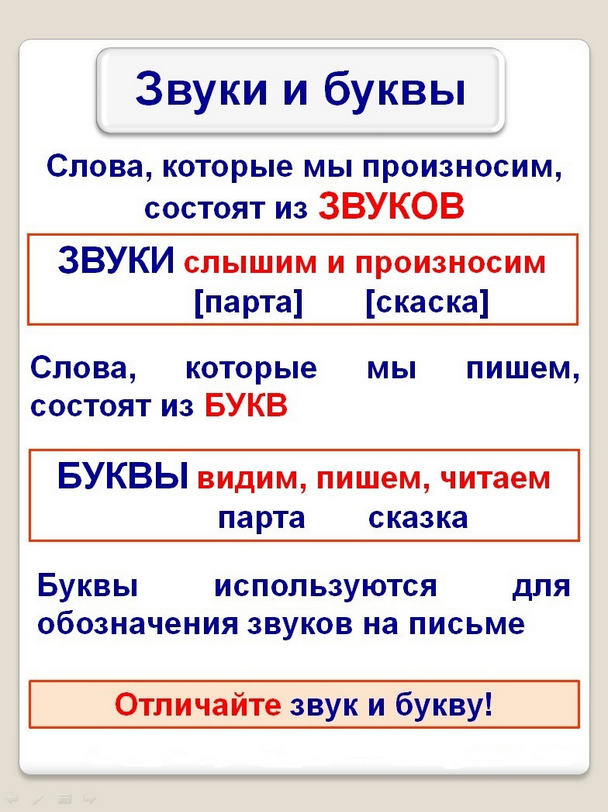 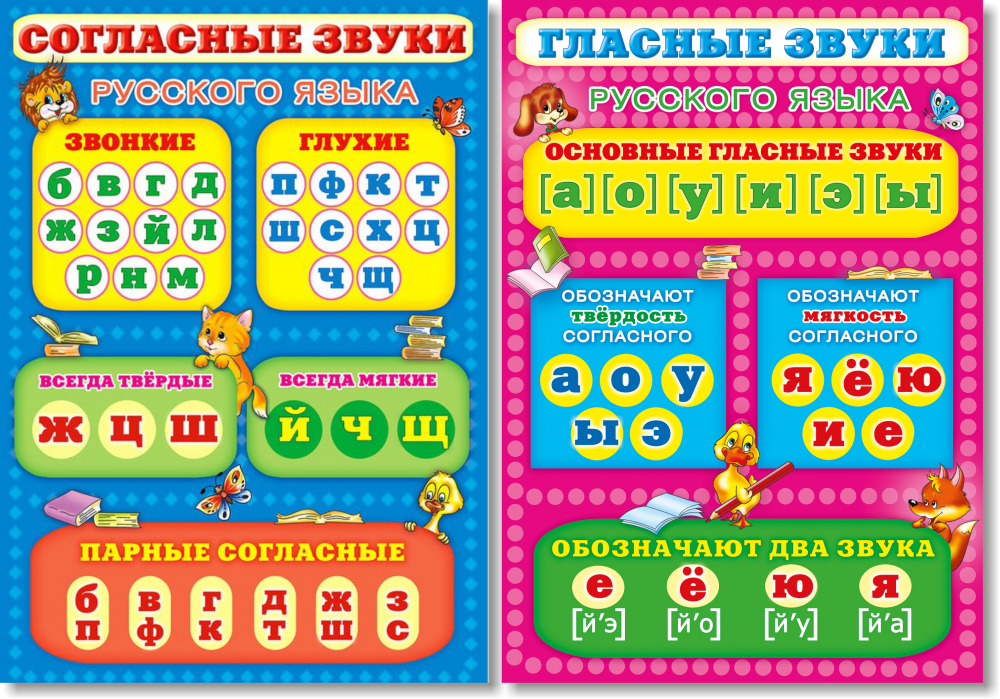 Дифференциация звуков – это процесс,  направленный на  развитие умения отличать данный звук от близких по звучанию  или способу, и месту образования. Игры для дифференциации  звуков.1. Дифференциация изолированных звуков.Поднимите картинки, которые соответствуют звукам: [ж] (жук), [з] (комар), [с] (ветер свистит), [ш] (насос);выбери среди многих звуков звук [с]; хлопни: ма, су, ши, ас, ко, ту, си2. Дифференциация в слогах, в слове.Повтори правильно: за-жа-за, са-за-са, жа-за-зо…Рак-лак,Рука – луна  и т.д.3. Дифференциация звуков  в самостоятельно составленных предложениях.
Игра "Придумай предложение" на заданный звук. 
Ребенку дают картинку и просят его придумать с этим  звуком предложение.Запоминание образа буквы можно организовать по-      разному:Написать букву в воздухе, на столе;Выложить печатную букву из карандашей, счётных палочек, шнурков, верёвочек;Написать букву пальчиком на манке или другой мелкой крупе;Выложить букву из крупных и мелких пуговиц, бусинок, фасоли и другие мелкие предметы;Вырывать из бумаги образ буквы;Получить в подарок букву;Угостить фигурным печеньем в виде буквы;Вылепить из пластилина, теста;Написать на плакате букву разных размеров, разного цвета:Выбрать (подчеркнуть) нужную букву в тексте.Вооруженные всеми этими знаниями и умениями вы легче осилите  школьную программу. Это поможет вам избежать ошибок при чтении и письме.И главное, помните – все чему вы научите ребенка, а главное, все чему он научится сам, поможет ему быть успешным в школе.Список  рекомендуемой  литературы:Александрова, Т.В. Живые звуки, или Фонетика для дошкольников: Учебно-методическое пособие для логопедов и воспитателей. СПб.: Детство-пресс, 2005.Ткаченко, Т.А. Формирование навыков звукового анализа и синтеза. М.: Гном и Д, 2005.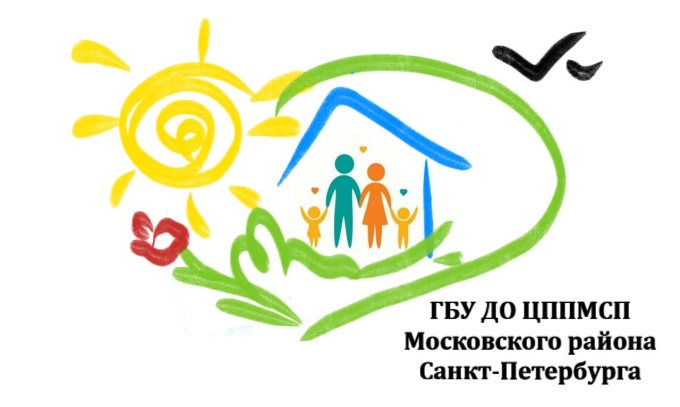 Памятка для родителей«Дифференциациязвуков и букв»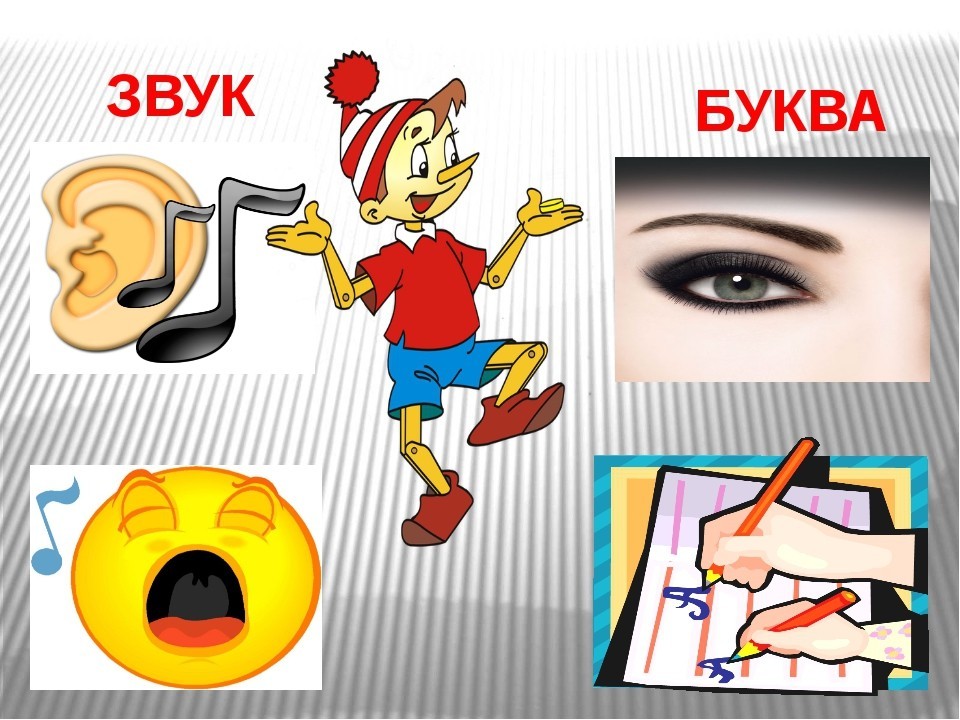 